     U.P. Nursing Home Association  	                    President: Dr. Ajit saigal                                                  Regd. No. 679/03-04                                                             Secretary Dr. Devesh Maurya                                                                                                                                 Mob. 09415204489    							                                                                                                                   Mob. 9839179775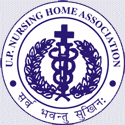 Office: - L.N.H.A. Blood & Components Bank, B-72 (A), Nirala Nagar Lucknow-226020   Ph. - 0522 4070185  Tel. fax 0522-4070285                                          E- mail-upnha@rediffmail.com,upnhalucknow@gmail.com, web site:- upnha.org.  Founder President  Dr. Saroj Srivastava Patron:                       Dr. Chandrawati                                      Dr. S. K. Bhasin Vice President                                                                                                                                                                                                      Dr. G. C. Makker                            ( Lucknow)Dr. J. Bhamri                                         (Zone-1)Dr. Sushil Kr. Sinha                          ( Zone-2)Dr. Pushpendra Panwar                  (Zone-3)Dr. Kusum Chandra                           ( Zone -4)Jt. secretary                                                                                                                                                                                                               Dr. Gayatri Singh                          (Lucknow)                             Dr. Raj Kr. Srivastava                    (Zone – 1)Dr. Anel Soni                                     ( Zone-2)  Dr. P.K. jain                                       (Zone-3)Dr. Anil Kedia                                 (Zone-4)Treasurer Dr. R.C. Singh                                (Lucknow)City Representatives                                                                                                                                                                                                        Aligarh                                 Dr. Sanjay Garg  Allahabad                          Dr. Alok Mishra                                                                                                                                                                                                       Agra                                          Dr. R.N. Goel                                                                                                                                                              Azamgarh                         Dr. Anand Singh                                                                                                                                                                       Amroha                       Dr. S.K. Chaudhery                                                                                                                                                                  Barhalganj                  Dr. Aruna Agrawal                                                                                                                                                                                          Bareilly                       Dr. Rajeev Agrawal                                                                                                                                                                            Barabanki                                    Dr.Yogesh                Bijnore                  Dr. Sudhanshu sharma                                                                                                                                                                                    Bahraich                     Dr Vijay Kr. agrawal                                                                                                                                                    Bulandshaher                 Dr. Nidhi sharma                                                                                                                                                                       Bhadoi                                  Dr. A.K. Gupta                                                                                                                                                                                                                                                                                                                                                                                                          Basti                       Dr. Deepak Srivastava    Faizabad                             Dr. Afroz Khan                                                                                                                                                                                              Farukhabad                         Dr. A.K.Gupta                                                                                                                                                                               Gonda                         Dr. Jyotsana Shukla                                                                                                                                                                                               Gorakhpur                       Dr. Ajay Shukla                                                                                                                                                                                            Ghaziabad                               Dr. P.K. Jain                                                                                                                                                                                                                 Hathras                     Dr. Deepak Sharma                                                                                                                                                                                 Hapur                        Dr. Dushyant Bansal                                                                                                                                                                                                                       Jaunpur                                   Dr. Tej Singh                                                                                                                                                                                                            Jhansi                       Dr. Mukesh Naja jain                                                                                                                                                                                 Kanpur                     Dr. Sandeep Rohatgi                                                                                                                                                                      Lakhimpur                       Dr. Dharmendra                                                                                                                                                                                                  Lucknow                       Dr. Anup Agrawal                                                                                                                                                                Muzaffarnagar      Dr. M.K. maheshwari                                                                                                                                                                                                Meerut                                  Dr. Anis Khan                                                                                                                                                                                                           Mau                                 Dr. M. A. Nomani                                                                                                                                                                                                       Mirzapur                      Dr. A.K. Srivastava                                                                                                                                                                                            Muradabad                Dr. Deepak Rastogi                                                                                                                                                                      Mathura                            Dr. Mukesh jainNoida                                  Dr. N.K. Sharma                                                                                                                                                                            Pilibheet                             Dr. Tarun Sethi                                                                                                                                                                                           Raibareilly                           Dr. A.S. Verma  Saharanpur                      Dr Ashok Gupta                                                                                                                                                                                          Shahjahanpur                Dr. Vikas Tandon                                                                                                                                                                          Sitapur                                   Dr. G.P.Gupta                                                                                                                                                                                         Shamli                             Dr. Pradeep Gaur  Varanasi                                 Dr. Ajit Saigal Manager                          Md. Zubair Khan              	                   +91-9795017000     	                      	                   +91-9305472266 			UPNHA Election for 2018	Nominations invited for the following posts President 1 post Vice president      5  post (one for each zone, and one reserve for Lucknow) Joint Secretary     5 post (one for each zone and one reserve for Lucknow) Treasurer              1 post (reserve for Lucknow) 	Last date for filing nomination paper is 30 October. 	Scrutiny on 3 November 	Date of withdrawal of nomination 5 November 	Election on 12 November in GBM at Bahraich. 	Completely filled nomination from should reach UPNHA Office till 5 Pm                            	on 30-10-2017	Election Officer is Dr S K Bhasin. 	Note 	Nomination is liable to be rejected if Person is absent in GBM Branch has dues. Nomination form is incomplete. 	Please read the eligibility criteria for various post before filing nomination. 							Dr Devesh Maurya 							Secretary, UPNHA